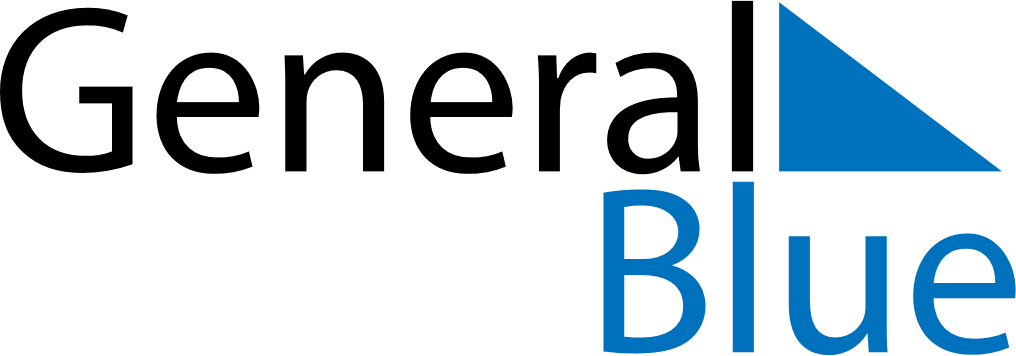 Weekly CalendarApril 19, 2020 - April 25, 2020Weekly CalendarApril 19, 2020 - April 25, 2020SundayApr 19SundayApr 19MondayApr 20TuesdayApr 21TuesdayApr 21WednesdayApr 22ThursdayApr 23ThursdayApr 23FridayApr 24SaturdayApr 25SaturdayApr 25My Notes